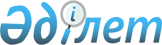 "Жалағаш ауданы жергілікті атқарушы органдарының "Б" корпусы мемлекеттік әкімшілік қызметшілерінің қызметін бағалаудың әдістемесін бекіту туралы" Жалағаш ауданы әкімдігінің 2018 жылғы 19 наурыздағы № 52 қаулысының күші жойылды деп тану туралыҚызылорда облысы Жалағаш ауданы әкімдігінің 2022 жылғы 10 тамыздағы № 166 қаулысы. Қазақстан Республикасының Әділет министрлігінде 2022 жылғы 17 тамызда № 29147 болып тіркелді
      "Құқықтық актілер туралы" Қазақстан Республикасы Заңының 27-бабына сәйкес Жалағаш ауданының әкімдігі ҚАУЛЫ ЕТЕДІ:
      1. "Жалағаш ауданы жергілікті атқарушы органдарының "Б" корпусы мемлекеттік әкімшілік қызметшілерінің қызметін бағалаудың әдістемесін бекіту туралы" Жалағаш ауданы әкімдігінің 2018 жылғы 19 наурыздағы № 52 қаулысының (Нормативтік құқықтық актілерді мемлекеттік тіркеу Тізілімінде №5742 тіркелген) күші жойылды деп танылсын.
      2. "Жалағаш ауданы әкiмiнiң аппараты" коммуналдық мемлекеттiк мекемесiнiң мемлекеттік – құқықтық жұмыстар бөлімі осы қаулының Қазақстан Республикасының Әділет министрлігінде тіркелуін қамтамасыз етсін.
      3. Осы қаулы оның алғашқы ресми жарияланған күнінен кейін күнтізбелік он күн өткен соң қолданысқа енгізіледі.
					© 2012. Қазақстан Республикасы Әділет министрлігінің «Қазақстан Республикасының Заңнама және құқықтық ақпарат институты» ШЖҚ РМК
				
      Жалағаш ауданы әкімінің міндетін атқарушы 

А. Дарибаев
